ВІННИЦЬКА МІСЬКА РАДАДЕПАРТАМЕНТ  ОСВІТИН А К А З 26.12.2016											№ 	842м. Вінниця	Про підсумки вивчення стану викладаннянавчального курсу  «Інформатика» в початкових класах загальноосвітніх навчальних закладів міста Відповідно до плану роботи Департаменту освіти Вінницької міської ради, на виконання наказів Департаменту освіти від 01.09.2016 р. № 525 «Про затвердження Програми реалізації компетентності інформаційно-комунікаційних технологій на 2016-2017 н.р.» та від 08.12.2016 р. № 798 «Про вивчення стану викладання навчального курсу «Інформатика» в початкових класах загальноосвітніх навчальних закладів міста»,  з метою здійснення контролю за реалізацією Державного стандарту початкової загальної освіти, оновлених навчальних програм школи І ступеня, покращення якості проведення уроків навчального курсу «Інформатика» в початковій школі в період   з 12 по 23 грудня 2016 року здійснено вивчення стану викладання навчального курсу «Інформатика» в  комунальному закладі «Загальноосвітня школа І ступеня № 5 Вінницької міської ради», закладі «Загальноосвітня школа І-ІІІ ступенів № 14 Вінницької міської ради», закладі «Навчально-виховний комплекс: загальноосвітня школа І-ІІІ ступенів – гімназія № 23 Вінницької міської ради», приватному закладі «Навчально-виховний комплекс «Ор Менахем Вінниця», Вінницькому  приватному православному навчально-виховному комплексі святого Миколая. 	В місті створено всі необхідні умови для фахового викладання інформатики в школі І ступеня.  З метою організації якісної підготовки вчителів початкової школи закладів системи загальної середньої освіти міста до викладання з 01.09.2013 р. навчального курсу «Сходинки до інформатики» («Інформатика») в рамках Міської інформаційної школи «Працюємо за новим Державним стандартом» створено межпредметну асоціацію вчителів інформатики та вчителів початкових класів та організовано проведення кущових навчань вчителів у форматі навчальних семінарів-практикумів під керівництвом завідувача ЛІКТ (ФМГ № 17) Пасіхова Ю.Я. (наказ Департаменту освіти Вінницької міської ради від 04.12.2012 р. № 882). В період 2012/2013 – 2016/2017 н.р. в рамках Міської інформаційної школи «Працюємо за новим Державним стандартом» та «Школи активного навчання вчителів початкових класів» проведено двоетапне навчання 466-х вчителів початкових класів закладів освіти міста методиці викладання  курсу «Інформатика» з правом викладання в початковій школі, про що отримано відповідні сертифікати комунального вищого навчального закладу «Вінницька академія неперервної освіти». Продовжено дистанційне навчання вчителів Вінниці за матеріалами електронного навчально-методичного ресурсу на сайті дистанційного навчання distkurs.gnomio.com  міського методичного кабінету.Для забезпечення організаційно-методичної допомоги педагогам школи І ступеня загальноосвітніх навчальних закладів міста з питань викладання навчального курсу «Інформатика» в початковій школі,  в період 2012-2015 р. проведено:вебінар для заступників директорів з навчально-виховної роботи школи І ступеня “Використання комп’ютерних технологій у навчально-виховному процесі школи І ступеня” (15.02. 2016 р., ЗШ №27);круглий  стіл  для  заступників  директорів  по  школі  І  ступеня  за   участі заступника генерального директора видавництва «Світич», співавтора навчально-методичного  комплексу «Сходинки до інформатики», О.О. Андрусича «Особливості  викладання  курсу «Сходинки  до  інформатики»  в  початковій  школі»  (10.10.2012 р.,  ЗШ № 10);семінар для керівників методичних об’єднань вчителів початкових класів «ІКТ у навчально-методичній роботі з педагогічними кадрами» (25.01.2013 р., ЗШ № 9);засідання школи резерву заступників директорів з навчально-виховної роботи по школі І ступеня  «ІКТ у навчально-методичній роботі з педагогічними кадрами» (26.03.2013 р., ФМГ № 17);інтерактивне заняття для вчителів початкових класів кваліфікаційної категорії «спеціаліст» - «Використання інноваційних та інформаційно-комунікаційних технологій на уроках в початковій школі» (21.02.2014 р., ЗШ № 32);педагогічну майстерню для вчителів усіх кваліфікаційних категорій, що викладають у 2-х класах, - «Практикум з курсу «Сходинки до інформатики» (13.03.2014 р., НВК: ЗШ – гімназія № 6);майстер-клас для вчителів 2-х класів, які викладають навчальний предмет «Інформатика», - «Закріплення знань з навчальних предметів на уроках інформатики» (25.09.2014 р., СЗШ І ст. № 25);семінар-практикум для вчителів початкових класів та вчителів інформатики, які викладають даний предмет в початковій школі, - «Особливості викладання інформатики в початковій школі» (24.02.2015 р., ФМГ № 17);інтерактивне заняття для керівників методичних об’єднань вчителів початкових класів «Створення віртуального методичного об’єднання через використання «хмарних» технологій» (29.04.2015 р.,  СЗШ І ст. № 25).З метою дієвого контролю за ефективним впровадженням позитивних змін в школі І ступеня закладів освіти міста, на виконання наказу Департаменту освіти від 01.09.2016 р. № 525 «Про затвердження Програми реалізації компетентності інформаційно-комунікаційних технологій на 2016-2017 н.р.» запроваджено різні форми загальноміської методичної роботи в рамках Заходів щодо модернізації роботи початкової школи закладів освіти міста на період 2016-2018 року:на базі закладу «Загальноосвітня школа І-ІІІ ступенів № 26 Вінницької міської ради» 19 жовтня 2016 р. проведено  міський семінар-практикум для вчителів початкових класів міста вищої кваліфікаційної категорії на тему: «Інформаційне мислення як стратегічна основа розвитку сучасної освіти»;на базі закладу «Загальноосвітня школа І-ІІІ ступенів № 19 Вінницької міської ради» 11 листопада 2016 р. проведено міський семінар керівників методичних об’єднань вчителів початкових класів  на тему: «Формування інформаційно-комунікаційної компетентності молодших школярів засобами творчої та позакласної діяльності»;на базі закладу «Загальноосвітня школа І-ІІІ ступенів № 21 Вінницької міської ради» 24 листопада 2016 р. проведено майстер-клас вчителів початкових класів на тему: «Формування інформаційно-комунікаційної компетентності молодшого школяра – запорука успішної реалізації творчого потенціалу і соціалізації у суспільстві»;на базі закладу «Спеціалізована загальноосвітня школа І ступеня з поглибленим вивченням іноземних мов № 25 Вінницької міської ради» 01 грудня 2016 року проведено міський семінар-практикум для вчителів початкових класів міста вищої кваліфікаційної категорії на тему: «Використання інформаційно-комунікаційних технологій в початкових класах з метою формування вміння самостійно працювати з інформацією». 	В ході моніторингу стану викладання інформатики проаналізовано забезпечення закладів освіти міста кваліфікованими педагогічними кадрами,  організацію навчально-виховного процесу, стан ведення ділової шкільної документації з предмета,  матеріально-технічну базу. Враховано підсумки вибіркового обласного моніторингу вивчення стану викладання навчального курсу «Інформатика» в початкових класах загальноосвітніх навчальних закладів області, який тривав  з 01 по 18 грудня 2015 року, та здійснювався у ЗШ № 9, 10, 11, 19, 22, 35, 36, ФМГ № 17, НВК: ЗШ – гуманітарно-естетичному колегіумі № 29.За підсумками обласного моніторингу 2015/2016 н.р.  з’ясовано, що 69 % вчителів початкових класів, які викладають інформатику,  впевнені  користувачі ПК,  31% – експерти. Залучають до викладання предмету «Інформатика» синтезовано як вчителів початкової школи, так і вчителів інформатики у 18 ЗНЗ міста (52 % закладів): ЗШ № 4, 5, 6, 7, 9, 11, 13, 14, 15, 17, 21, 22, 25, 26, 27, 33, 34, ПГ «Дельфін».  Тільки вчителі інформатики викладають даний предмет  у  6 ЗНЗ міста (16 % закладів): ЗШ№ 3, 8, 23, 32, 35, НВК Святого Миколая.В решті закладів освіти міста (12 закладів - 32 %) здійснюють викладання основ інформаційно-комунікаційних технологій безпосередньо вчителі початкових класів: ЗШ № 2, 10, 12, 16, 18, 19, 20, 29, 30, 36, НВК «АІСТ», НВК «Ор Менахем».   Наявне  стовідсоткове підключення до мережі Інтернет у ДНЗ та ЗНЗ міста, у всіх закладах є власні сайти, вчителі ведуть блоги.Вчителі використовують у своїй роботі Інтернет-ресурси: mon.gov.ua; osvita.ua; metodportal.com; ostriv.in.ua; vin-osvita.gov.ua; osnova.com.ua; ranok.com.ua; www.voipopp.vn.ua; pedpressa.ua; teacher.at.ua; pidruchnyk.com.ua; educat.at.ua; yrok.net.ua. В 2016-2017 н.р. вчителями ЗШ № 12, 14 організовано  учнів початкових класів для роботи на освітній платформі Вчи.ком.юа (ЗШ № 12 – зареєстровано 63 учні, ЗШ № 14 – 21 зареєстрований учень), однак не всі зареєстровані учні активно приступили до занять, хоча використання можливостей Вчи.ком.юа для навчання дітей абсолютно безкоштовно. Учні можуть безоплатно  займатися на платформі без обмежень до 16.00 щодня, тобто в період перебування у школі. На даний момент активно використовують платформу в освітньому процесі троє вчителів вказаних шкіл. Зважаючи на це, вчителям початкових класів всіх закладів освіти рекомендовано провести відповідну просвітницьку роботу з даного питання.  При  цьому,   по  одному  учню  і  по одному вчителю на освітній платформі Вчи.ком.юа зареєстровані (окрім ЗШ № 12, 14) представники ЗШ № 3, 20, 21,  27, НВК: ЗШ – гімназій № 23, 30.У 22 ЗНЗ міста (57 %) створені та використовуються кабінети інформатики для школи І ступеня: ЗШ № 3, 4, 5, 6, 8, 9, 11, 13, 16, 17, 18, 20, 22, 23, 25, 26, 29, 31, 32, 35, ПГ «Дельфін».У 15 ЗНЗ міста (43%) під час викладання інформатики в початковій школі використовуються загальношкільні кабінети старшої школи: ЗШ № 2, 7, 10, 14, 15, 19, 21, 27, 30, 33, 34, 36, НВК «АІСТ», НВК Святого Миколая, НВК Ор Менахем.При цьому комбіновано, тобто і кабінети ІКТ для школи І ступеня і кабінети інформатики старшої школи використовуються у ЗШ № 4, 6, 9, 11, 18, 22, 23, 32, 35.	У всіх перевірених закладах в 2-4-х класах викладання інформатики здійснюється за навчальною програмою з інформатики для загальноосвітніх навчальних закладів (2-4 клас), затвердженою наказом МОН  України № 948 від 05.08.2016 «Про затвердження змін до навчальних програм для 1-4-х класів загальноосвітніх навчальних закладів», з урахуванням вимог інструктивно-методичного листа МОН України від  17.08.2016р. № 1/9-437. Учнів  2-3-х  класів  на  100%   забезпечено  підручниками  з  інформатики,  4-х класів – на 90%. Поділ учнів на групи здійснюється відповідно до нормативних вимог.	За результатами перевірки встановлено, що всі вчителі початкових класів та інформатики мають навчально-методичне забезпечення викладання предмета. Календарне планування на І семестр 2016/2017 навчального року складено відповідно до навчальних програм Міністерства освіти і науки України. Поурочні плани відповідають методичним вимогам та рекомендаціям щодо складання і ведення поурочних планів. Обсяг і характер домашніх завдань за рівнем складності в цілому відповідає змісту вивченого матеріалу протягом уроку. Вчителі користуються також друкованими поурочними планами, рекомендованими та схваленими до використання МОН України. Класні журнали педагоги заповнюють відповідно до вимог щодо ведення шкільної документації, проведені  уроки записуються своєчасно.	Вчителі, що викладають інформатику в школі І ступеня, мають достатній рівень науково-теоретичної, фахової підготовки, володіють методикою викладання предмета, враховують вікові особливості учнів, упроваджують в навчальний процес інформаційно-комунікаційні засоби навчання.	В ході обласного моніторингу, міської перевірки, за наслідками перегляду в І семестрі 2016/2017 н.р. уроків інформатики у початковій школі (в рамках загальноміських методичних заходів – відкритих уроків школи І ступеня в ході атестації педпрацівників, позашкільних, виховних заходів, засідань школи молодого вчителя, міських методичних об’єднань, консультативно-методичних днів, днів контролю, семінарів заступників директорів з навчально-виховної роботи по школі І ступенів  у закладах освіти м. Вінниці) сумарно відвідано 27 уроків.  Визначено, що вчителі початкових класів та інформатики проводять уроки переважно на високому та достатньому науково-методичному рівні, впроваджують інноваційні форми та методи роботи, у своїй діяльності кваліфіковано реалізують дидактичні принципи, уроки мають розвивальний характер. Багато уваги вчителі приділяють активізації пізнавальної діяльності, використовують групові форми роботи, враховують вікові та індивідуальні особливості учнів 2-4-х класів для створення сприятливого психологічного мікроклімату,  дотримуються санітарно-гігієнічних вимог. Вчителі інформатики та початкових класів доречно  використовують наочний дидактичний матеріал для реалізації міжпредметних зв’язків.	Безпосередньо вчителі інформатики в основному володіють методикою проведення уроку, проте варто дотримуватися чіткості, правильної методичної структури уроку інформатики, нових підходів до використання групових, фронтальних та індивідуальних форм навчання.Відзначено високий науково-теоретичний і методичний рівень проведення уроків та предметних заходів у наступних вчителів: Коцюбинської І.І., (ЗШ № 9), Гуцало Н.Л. (ЗШ № 10), Пшелуцької Т.А. (ЗШ №11), Чайки В.В. (ФМГ № 17), Комар О.М., Вдовиченко Т.Л. (ЗШ № 19), Краснова О.В., Максименко Н.В., Гуменюк М.В.  (ЗШ № 22),  Коваль О.Л.,  Драбович М.Г.,  Гринь Г.Б.,  Дмитренко Н.В. (СЗШ № 25), Уголькової Н.Д., Водзінської С.В. (ЗШ № 26), Зими Л.Т. (НВК: ЗШ – колегіум № 29), Стромило І.М., Луценко В.Ю. (ЗШ № 35), Пращерук С.Ю. (ЗШ № 36).Розглянуто питання ефективності внутрішкільного контролю заступників директорів по школі І ступеня за станом викладання інформатики в закладах, визначених для перевірки. Встановлено, що в усіх загальноосвітніх навчальних закладах м. Вінниці відбувається поглиблене вивчення стану викладання зазначених навчальних предметів у відповідності до перспективного та річного планування. В цілому наявна достатня кількість адміністративних відвідувань. У ЗШ № 5 в І семестрі 2016/2017 н.р. директором  Кучмою Н.А. відвідано 13 уроків інформатики, заступниками  навчально-виховної роботи Півнюк Т.М. – 8, Сокольвак О.К. – 6, заступником з виховної роботи  Галушею В.О. (відповідає за даний предмет) – 31 урок інформатики.  У ЗШ № 14 в І семестрі 2016/2017 н.р. директором  Козловим О.Л. відвідано 4 уроки інформатики в початковій школі, заступником з навчально-виховної роботи Романовою Г.М. – 6. У НВК: ЗШ – гімназії № 23 14 в І семестрі 2016/2017 н.р. директором Богар Н.В. (з моменту призначення на посаду –  26.10.2016 р.) відвідано 4 уроки інформатики в початковій школі, заступником з навчально-виховної роботи Когут Т.П. – 8, заступником директора з навчально-виховної роботи по школі І ступеня Янголь Г.Н. – 3.  У приватному закладі «Навчально-виховний комплекс «Ор Менахем Вінниця» за звітний період директором Ніколайцем В.О. відвідано 4 уроки інформатики в початковій школа, у  Вінницькому  приватному православному навчально-виховному комплексі святого Миколая директором Панчуком А.М. – 4 уроки відповідно Наслідки відвідування уроків, позакласних заходів з предметів, результати перевірки документації  фіксуються у книзі внутрішкільного контролю, узагальнюються в наказах по закладах, розглядаються та занотовуються в протоколах засідань педагогічних рад навчальних закладів. Проблемні питання заслуховуються на нарадах при директорі, засіданнях методичних об’єднань. Однак, кількість адміністративних відвідувань навчального предмету «Інформатика» в початковій школі заступника директора з навчально-виховної роботи закладу «Навчально-виховний комплекс: загальноосвітня школа І-ІІІ ступенів – гімназія № 23 Вінницької міської ради» Янголь Г.Н. недостатня, зважаючи на статус та особливості навчального закладу нового типу, не дає можливості в повній мірі якісно, об’єктивно оцінювати роботу вчителів під час проведення атестації працівників, при вивченні стану викладання навчального предмету тощо (у 2015/2016 н.р. – 6 відвідувань уроків інформатики в початковій школі за весь навчальний рік). Окрім цього, на момент перевірки в закладі «Навчально-виховний комплекс: загальноосвітня школа І-ІІІ ступенів – гімназія № 23 Вінницької міської ради» відсутній наказ на виконання міської Програми реалізації компетентності інформаційно-комунікаційних технологій на 2016-2017 н.р. (на виконання п. 3.1. наказу Департаменту освіти від 01.09.2016 р. № 525) в рамках  загальноміського Проекту особистісно зорієнтованого і компетентнісного підходів до організації навчально-виховного процесу школи І ступеня закладів освіти міста на період 2013 – 2018 рр. (наказ Департаменту освіти від  15.03.2013 р. № 507), що свідчить про неякісне виконання розпорядчих документів відповідальним заступником Янголь Г.Н. За даними фактами взято письмове пояснення Янголь Г.Н. 		Під час перевірки вивчено рівень навчально-матеріальної бази та обладнання кабінетів інформатики для забезпечення виконання вимог навчальних програм. Встановлено, що обладнання кабінетів перевірених закладів дозволяє забезпечувати організацію навчально-виховного процесу для виконання програмних вимог. Навчальні кабінети функціонують відповідно до вимог наказів Міністерства освіти і науки України від 20.05.2004 № 407 «Про затвердження Положення про кабінет інформатики та інформаційно-комунікаційних технологій навчання загальноосвітніх навчальних закладів», від 12.06.2009 № 507 «Про затвердження вимог до специфікації навчального комп’ютерного комплексу кабінетів інформатики та інформаційно-комунікаційних технологій навчання для навчальних закладів системи загальної середньої освіти», листа Міністерства освіти і науки України від 17.07.2013 №1/9-497 «Про використання Інструктивно-методичних матеріалів з питань створення безпечних умов для роботи в кабінетах інформатики та інформаційно-комунікаційних технологій загальноосвітніх навчальних закладів».	У відповідності до Інструктивно-методичних матеріалів з питань створення безпечних умов для роботи в кабінетах інформатики та інформаційно-комунікаційних технологій загальноосвітніх закладів учителі інформатики  проводять всі необхідні  інструктажі з безпеки життєдіяльності.На засіданнях методичних об’єднань вчителів початкових класів та інформатики обговорюються організаційні та тематичні питання згідно із затвердженим планом роботи на навчальний рік. Кожен з учителів працює над методичною темою в межах науково-методичної проблеми закладів. Документація м/о оформлена своєчасно, систематизована. Під час проведення перевірки вчителям, які викладають інформатику в школі І ступеня, були надані наступні рекомендації:цілеспрямовано та систематично організовувати роботу                                  з обдарованими учнями щодо залучення до участі в конкурсах різних рівнів;урізноманітнювати засоби вербального оцінювання щодо створення ситуації успіху молодших школярів;удосконалювати методичний інструментарій щодо формування самоосвітньої компетенції учнів;удосконалювати засоби сучасного контролю за процесом навчання учнів;проводити індивідуальну роботу з учнями, які потребують педагогічної уваги;продовжити роботу над оснащенням навчальних кабінетів.Враховуючи вищевикладене,	 	Н  А  К  А  З  У  Ю :Визнати стан викладання навчального курсу «Інформатика» в  комунальному закладі «Загальноосвітня школа І ступеня № 5 Вінницької міської ради», закладі «Загальноосвітня школа І-ІІІ ступенів № 14 Вінницької міської ради», закладі «Навчально-виховний комплекс: загальноосвітня школа І-ІІІ ступенів – гімназія № 23 Вінницької міської ради», приватному закладі «Навчально-виховний комплекс «Ор Менахем Вінниця», Вінницькому  приватному православному навчально-виховному комплексі святого Миколая задовільним.Відділу загальної середньої освіти, дистанційної освіти та впровадження ІКТ забезпечити належний контроль за виконанням рекомендацій щодо результатів вивчення стану викладання  інформатики в початковій школі закладів системи загальної середньої освіти міста під час атестації навчальних закладів,  днів контролю, тематичних перевірок. Згідно з планом роботи Департаменту освіти Керівникам загальноосвітніх навчальних закладів міста:  Заслухати результати перевірки на засіданні методичних об’єднань учителів  та розробити алгоритми роботи щодо підвищення та удосконалення їх педагогічної майстерності.      До 01.02.2017 р. Розробити заходи по реалізації зауважень і рекомендацій, зроблених в ході перевірки, визначити шляхи підвищення якості викладання інформатики у початковій школі.      До 01.02.2017 р.Врахувати наслідки перевірки ефективності внутрішкільного контролю за станом викладання інформатики  в початковій школі заступників директорів по школі І ступеня та заступників з навчально-виховної роботи, які відповідають за даний предмет в закладі, під час чергової атестації керівних кадрів закладів системи загальної середньої освіти міста.Згідно з планом роботи Департаменту освіти Оголосити подяку вчителям школи І ступеня та інформатики, які показали високий науково-теоретичний і методичний рівень проведення уроків та предметних заходів.До 01.02.2017 р.Врахувати наслідки перевірки стану викладання інформатики в початковій школі під час атестації вчителів початкових класів та інформатики.Згідно з планом роботи Департаменту освіти Взяти під персональний контроль роботу вчителів, які показали недостатній науково-теоретичний і методичний рівень проведення уроків та  потребують комплексної методичної допомоги, сприяти підвищенню рівня їх освітньої діяльності через впровадження інтерактивних технологій на уроках, вдосконалення системи взаємовідвідування уроків, виховних та позакласних заходів.     ІІ семестр 20162017 н.р.Забезпечити дієвий контроль за виконанням оновлених навчальних програм початкової школи  з інформатики.ПостійноСприяти створенню в загальноосвітніх навчальних закладах відповідного сучасного технічного та навчально-методичного забезпечення,  належної матеріально-технічної бази кабінетів інформатики  (локальна мережа, комплектація периферійними пристроями, забезпечення ліцензованими програмними продуктами та ін.). ПостійноКонтролювати дотримання єдиної шкільної системи управління охороною праці (журнали, інструкції, інструктажі з безпеки життєдіяльності).Постійно Сприяти забезпеченню кабінетів інформатики програмними засобами, необхідними для успішного навчання за програмами курсів.ПостійноАктивізувати роботу із узагальнення досвіду вчителів інформатики, представлення робіт на педагогічних виставках, надання матеріалів до друку у фахових виданнях.ПостійноСприяти використанню годин гурткової роботи для організації роботи з обдарованими дітьми.ПостійноЗабезпечити контроль за обмеженням доступу учнів до Інтернет- ресурсів забороненого змісту з комп’ютерів навчальних закладів, та загальну інформаційну безпеку дітей.ПостійноВчителям початкової школи, які викладають інформатику, та вчителям інформатики:Забезпечити виконання Положення про кабінет інформатики та інформаційних технологій навчання загальноосвітніх навчальних закладів відповідно до наказу Міністерства освіти і науки України від 20.05.2004 р.  № 407.ПостійноДотримуватись  інструктивно-методичних рекомендацій Міністерства освіти і науки України щодо викладання інформатики в початковій школі.ПостійноВикористовувати  перспективні освітні технології навчання (проектні, інтерактивні тощо)   для активізації  пізнавальної діяльності молодших школярів.ПостійноАктивізувати позакласну роботу з молодшими школярами шляхом залучення до участі в конкурсах різних рівнів (Міжнародному конкурсі з інформатики та комп’ютерної грамотності «Бобер» тощо).Постійно Активно використовувати  в навчальному процесі сучасні Інтернет-ресурси та освітні платформи.ПостійноМетодистам з навчальних дисциплін (початкове навчання та інформатика) комунальної установи «Міський методичний кабінет» у 2016/2017 н.р.:Проаналізувати матеріали вивчення стану викладання інформатики в початковій школі на засіданнях методичних об’єднань вчителів школи І ступеня та інформатики, визначити шляхи удосконалення викладання предмета.Січень 2017 р. Розробити систему загальноміських методичних заходів для вчителів початкових класів з методики викладання інформатики із використанням ІКТ.Січень 2017 р.Надавати постійну інформаційно-методичну допомогу вчителям в організації навчально-виховного процесу з інформатики в умовах модернізації початкової школи та реалізації оновлених навчальних програм.Вивчити стан забезпечення учнів початкової школи підручниками з  інформатики та вжити необхідних заходів щодо 100-%  забезпечення.ІІ семестр 20162017 н.р.Контроль за виконанням даного наказу покласти на заступника директора Департаменту І. Божок і начальника відділу загальної середньої освіти, дистанційної освіти та впровадження ІКТ Ю.  Єрмакова.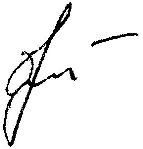 Директор Департаменту				О.  Яценко Л. Діденко  59 – 51 – 80